Priedas Nr. 1AB „Amber Grid“ nenaudojamo turto sąrašas Eil. Nr.Inventorinis numerisTurto pavadinimasMato vnt.KiekisPradinė pardavimo kaina, Eur (su PVM)Nuotrauka17207059-7207060Aukšta uždara drabužinėvnt.230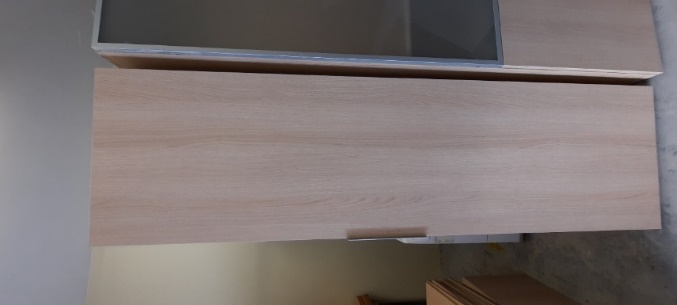 27207061-7207063Aukšta uždara dokumentų spintavnt.325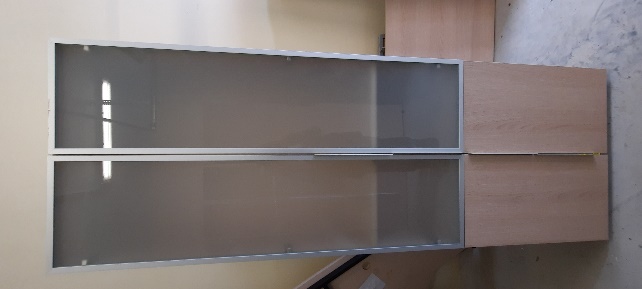 